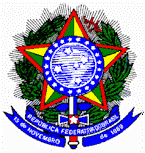 MINISTÉRIO DA EDUCAÇÃOFUNDO NACIONAL DE DESENVOLVIMENTO DA EDUCAÇÃOEDITAL DE PREGÃO ELETRÔNICO Nº 04/2012 - REGISTRO DE PREÇOSPROCESSO ADMINISTRATIVO Nº: 23034. 036671/2011-88MINUTACONTRATO N.º ______/2012, QUE ENTRE SI CELEBRAM ______________________ E A (O)_______________________, PARA OS FINS QUE SE ESPECIFICA.Aos       dias do mês de                  de 2012, de um lado o _____________________, com sede e foro em _____________, localizada à __________________, inscrita no C.N.P.J./MF sob o nº _________________, neste ato representado Sr. ________ nomeado por meio de _______________, portador da Carteira de Identidade nº _________, CPF nº _____________, no uso da atribuição que lhe confere o ________________, neste ato denominado simplesmente CONTRATANTE, e a empresa ________________________, inscrita no CNPJ sob o n° _______________-____, estabelecida à ______________________-____, neste ato representada(o) por seu/sua ______________________, Srª/Sº. ___________________________________, portador(a) da carteira de identidade n° _________, expedida pela SSP/__, CPF n° _________, doravante denominada CONTRATADA, em vista o constante e decidido no processo administrativo n° XX, resolvem celebrar o presente contrato, decorrente de licitação na modalidade de Pregão Eletrônico, para Registro de Preços, conforme descrito no Edital e seus Anexos, que se regerá pela Lei n.º 8.666/93, de , pela Lei nº 10.520, de  e pelo Decreto nº 5.450, de , mediante as condições expressas nas cláusulas seguintes.DO OBJETOCLÁUSULA PRIMEIRA – O presente contrato tem por objeto a aquisição e distribuição de mobiliário, a serem entregues nos Estados, Municípios e no Distrito Federal, de acordo com as especificações, os quantitativos e as condições constantes do Edital e seus Anexos.DO PREÇOCLÁUSULA SEGUNDA - O valor atribuído individualmente pela aquisição, objeto da presente contratação será o seguinte:DA VINCULAÇÃO AO EDITAL E À PROPOSTACLÁUSULA TERCEIRA – Vincula-se a este Contrato o Edital de Pregão Eletrônico nº _____/2010 e seus Anexos, cujo aviso foi publicado no D.O.U. de ______ de ________ de 2012 e a proposta comercial da Contratada.DA VIGÊNCIACLÁUSULA QUARTA – O presente Contrato terá vigência de 12 (doze) meses, a partir da data de sua assinatura.DO ACOMPANHAMENTO E DA FISCALIZAÇÃOCLÁUSULA QUINTA - O acompanhamento da execução desse Contrato ficará a cargo do ______________(contratante), mediante nomeação de servidor especialmente designado para este fim, nos termos do art. 67 da Lei nº 8.666/93.Parágrafo Primeiro – Os servidores designados anotarão em registro próprio todas as ocorrências relacionadas com a execução deste Contrato, sendo-lhe assegurada a prerrogativa de:fiscalizar e atestar a prestação de serviços, de modo que sejam cumpridas integralmente as condições estabelecidas neste Contrato;comunicar eventuais falhas, cabendo à Contratada adotar as providências necessárias;garantir à Contratada toda e qualquer informação sobre ocorrências ou fatos relevantes relacionados aos serviços prestados;emitir pareceres em todos os atos da Administração relativos à execução do contrato, em especial aplicações de sanções, alterações e repactuações do mesmo.Parágrafo Segundo - A fiscalização exercida pela Contratante não excluirá ou reduzirá a responsabilidade da Contratada pela completa e perfeita execução do objeto contratualDAS OBRIGAÇÕES DA CONTRATANTECLÁUSULA SEXTA - A Contratante, durante a vigência deste Contrato, compromete-se a:efetuar o pagamento à Contratada, de acordo com o estabelecido na Cláusula Nona deste Contrato;comunicar imediatamente à Contratada a ocorrência de sinistros.comunicar prontamente à Contratada, qualquer anormalidade no objeto deste instrumento de Contrato, podendo recusar o recebimento, caso não esteja de acordo com as especificações e condições estabelecidas, no Termo de Referência - Anexo I do Edital de Pregão Eletrônico e no presente Contrato;notificar previamente à Contratada, quando da aplicação das sanções administrativas;promover o acompanhamento e a fiscalização da execução do objeto do Termo de Referência, sob o aspecto quantitativo e qualitativo, anotando em registro próprio as falhas detectadas;proporcionar todas as facilidades para a CONTRATADA executar o fornecimento do objeto do presente Termo de Referência, permitindo o acesso dos profissionais da CONTRATADA às suas dependências. Esses profissionais ficarão sujeitos a todas as normas internas da CONTRATANTE, principalmente as de segurança, inclusive àquelas referentes à identificação, trajes, trânsito e permanência em suas dependências.conferir toda a documentação técnica gerada e apresentada durante a execução dos serviços, efetuando o seu atesto quando a mesma estiver em conformidade com os padrões de informação e qualidade exigidos.fornecer à CONTRATADA todo tipo de informação interna essencial à realização dos fornecimentos e dos serviços, mediante solicitação formalizada.DAS OBRIGAÇÕES DA CONTRATADACLÁUSULA SÉTIMA - A Contratada, durante a vigência deste Contrato, compromete-se a:atender as demais condições descritas no Termo de Referência - Anexo I do Edital de Pregão Eletrônico; manter as condições de habilitação e qualificação exigidas durante toda a vigência do Contrato;no ceder ou transferir, total ou parcialmente, parte alguma do contrato. A fusão, cisão ou incorporação serão admitidas com o consentimento prévio e por escrito da Contratante;abster-se, qualquer que seja a hipótese, de veicular publicidade ou qualquer outra informação acerca das atividades objeto do Contrato, sem prévia autorização da Contratante;dar ciência, imediatamente e por escrito, de qualquer anormalidade que verificar na execução do objeto, bem como, prestar esclarecimentos que forem solicitados pela Contratante;manter sigilo absoluto sobre informações, dados e documentos provenientes da execução do Contrato e também às demais informações internas da Contratante, a que a Contratada tiver conhecimento.não deixar de executar qualquer atividade necessária ao perfeito fornecimento do objeto, sob qualquer alegação, mesmo sob pretexto de não ter sido executada anteriormente qualquer tipo de procedimento;prestar qualquer tipo de informação solicitada pela Contratante sobre os fornecimentos e sobre os serviços contratados, bem como fornecer qualquer documentação julgada necessária ao perfeito entendimento do objeto deste Termo de Referência.implementar rigorosa gerência de contrato com observância a todas as disposições constantes deste Termo de Referência;manter o número 0800, para abertura de chamados para garantia e também para suporte aos equipamentos nas escolas e instituições de ensino contempladas, disponível até o término do prazo de garantia do último notebook entregue;responsabilizar-se pelo fornecimento do objeto deste Contrato e do Termo de Referência, respondendo civil e criminalmente por todos os danos, perdas e prejuízos que, por dolo ou culpa sua, de seus empregados, prepostos, ou terceiros no exercício de suas atividades, vier a, direta ou indiretamente, causar ou provocar à Contratante;comunicar a Contratante toda e qualquer irregularidade que observar na execução do contrato;não veicular publicamente que envolva o contrato firmado, salvo se houver prévia autorização do FNDE;responsabilizar-se pela execução dos serviços objeto deste Contrato, respondendo civil e criminalmente por todos os danos, perdas e prejuízos que, por dolo ou culpa sua, de seus empregados, prepostos, ou terceiros no exercício de suas atividades, vier a, direta ou indiretamente, causar ou provocar à Contratante e a terceiros;manter atualizado o Sistema de Gerenciamento de Ata de Registro de Preços - SIGARP, quanto às informações referentes à anuência dos contratos, a entrega, o pagamento e/ou a qualquer outra informação solicitada pelo sistema.DA ENTREGA E DO RECEBIMENTOCLÁUSULA OITAVA – A execução dos serviços deve estar de acordo com o estabelecido no Termo de Referência - Anexo I, do Edital de Pregão e no presente Contrato.Parágrafo Primeiro – Todos os serviços deverão ser executados em conformidade com os dispositivos do Termo de Referência - Anexo I, do Edital, sendo garantida, ainda, a prestação de quaisquer outros serviços necessários à execução deste contrato, sem qualquer ônus adicional para a Contratante.        Parágrafo Segundo – Todo trabalho realizado pela Contratada será acompanhado pela Contratante e estará sujeito à avaliação técnica, se for o caso, sendo homologado quando estiver de acordo com o padrão e qualidade exigido pela Contratante.DO PAGAMENTOCLÁUSULA NONA – O pagamento será efetuado pela Contratante, no prazo de até 20 (vinte) dias contados a partir do atesto do gestor do contrato, aposto nos documentos de cobrança, e será realizado por meio de Ordem Bancária e mediante crédito em conta-corrente no domicílio bancário informado na proposta de preços. Parágrafo Primeiro – No caso em que se verificar que o documento de cobrança apresentado encontra-se em desacordo com o estabelecido, a documentação será restituída para as correções cabíveis, mediante notificação, por escrito, contando-se novo prazo para pagamento a partir de sua reapresentação.Parágrafo segundo – A Contratante pagará as faturas somente à Contratada, vedada sua negociação com terceiros ou sua colocação em cobrança bancária.Parágrafo terceiro – O não pagamento nos prazos previstos nesta Cláusula acarretará multa à Contratante, mediante a aplicação da fórmula a seguir:EM = N x VP x I, onde:EM = encargos moratóriosN = Número de dias entre a data prevista para o pagamento e a do efetivo pagamentoVP = Valor da parcela em atrasoI = índice de atualização financeira, assim apurado:I = (TX/100)/365TX = Percentual da taxa anual do IPCA – Índice de Preços ao Consumidor Ampliado, do IBGE.DO VALOR E DA DOTAÇÃO ORÇAMENTÁRIACLÁUSULA DÉCIMA PRIMEIRA – Atribui-se ao presente contrato o valor fixado de R$ ____________,__ (________________________________________). Parágrafo Primeiro – Estão inclusas no valor acima todas as despesas necessárias, tais como: mão-de-obra, tributos, emolumentos, despesas indiretas, encargos sociais ou quaisquer outros gastos não especificados, necessários ao perfeito cumprimento das obrigações constantes neste contrato.Parágrafo Segundo – Os recursos serão alocados neste exercício, à conta da contratante, na seguinte classificação orçamentária:Parágrafo Terceiro – O empenho de dotações orçamentárias suplementares até o limite do valor corrigido do Contrato não caracterizam sua alteração, podendo ser registrados por simples apostila, dispensando a celebração de aditamento, consoante faculdade inserta no art. 65, § 8º da Lei nº 8.666/93.DOS ACRÉSCIMOS E SUPRESSÕESCLÁUSULA DÉCIMA SEGUNDA – A Contratada obriga-se a aceitar os acréscimos ou supressões do objeto deste Contrato que se fizerem necessários, até o limite facultado pela regra do Parágrafo 1º, artigo 65 da Lei nº 8.666/93 e alterações posteriores, podendo a supressão exceder tal limite, desde que resultante de acordo entre os celebrantes, nos termos do Parágrafo 2º, Inciso II do mesmo artigo, conforme redação introduzida pela Lei nº 9.648/98. DAS SANÇÕES ADMINISTRATIVASCLÁUSULA DÉCIMA TERCEIRA - Pela inexecução total ou parcial deste instrumento de contrato, a Contratante poderá, garantida a prévia defesa, aplicar à Contratada as seguintes sanções, segundo a gravidade da falta cometida:I - advertência escrita: quando se tratar de infração leve, a juízo da fiscalização, no caso de descumprimento das obrigações e responsabilidades assumidas neste contrato ou, ainda, no caso de outras ocorrências que possam acarretar prejuízos à Contratante, desde que não caiba a aplicação de sanção mais grave;II - multas:a) 0,03% (três centésimos por cento) por dia sobre o valor dos mobiliários entregues com atraso, decorridos 30 (trinta) dias de atraso o Contratante poderá decidir pela continuidade da multa ou pela rescisão, em razão da inexecução total.b) 0,06% (seis centésimos por cento) por dia sobre do fato ocorrido, para ocorrências de atrasos em qualquer outro prazo previsto neste instrumento, não abrangido pelas demais alíneas.c) 1% (um por cento) por dia sobre o valor da garantia contratual, pela não apresentação/atualização, no prazo estabelecido neste instrumento, da garantia de execução contratual.d) 5 % (cinco por cento) sobre o valor global atualizado do contrato, pela não manutenção das condições de habilitação e qualificação exigidas no instrumento convocatório.e) 20 % (vinte por cento) sobre o valor do contrato, nas hipóteses de rescisão contratual por inexecução do contrato, caracterizando-se quando houver reiterado descumprimento de obrigações contratuais, se a entrega for inferior a 50% (cinquenta por cento) do contratado, caso o atraso ultrapassar o prazo limite de trinta dias, estabelecido na alínea “a”.III - suspensão temporária de participar em licitação e impedimento de contratar com a Administração, pelo prazo não superior a 2 (dois) anos;IV - declaração de inidoneidade para licitar ou contratar com a Administração Pública enquanto perdurarem os motivos que determinaram sua punição ou até que seja promovida a sua reabilitação perante a própria autoridade que aplicou a penalidade, que será concedida sempre que o contratado ressarcir a Administração pelos prejuízos resultantes e após decorrido o prazo da sanção aplicada com base no inciso anterior.Parágrafo Primeiro – Quem convocado dentro do prazo de validade da sua proposta, não celebrar o contrato, deixar de entregar ou apresentar documentação falsa exigida para o certame, ensejar o retardamento da execução de seu objeto, não mantiver a proposta, falhar ou fraudar na execução do contrato, comportar-se de modo inidôneo ou cometer fraude fiscal, ficará impedido de licitar e contratar com a União, Estados, Distrito Federal ou Municípios e, será descredenciado no Sicaf, ou nos sistemas de cadastramento de fornecedores a que se refere o inciso XIV do art. 4º da Lei nº 10.520/2002, pelo prazo de até 5 (cinco) anos, sem prejuízo das multas previstas em edital e no contrato e das demais cominações legais.		Parágrafo Segundo – O valor correspondente a qualquer multa aplicada à Contratada, garantida a observância dos princípios do contraditório e da ampla defesa, poderá ser descontado de acordo com o parágrafo quarto desta Cláusula, ou ainda, a critério da Contratante, via GRU – Guia de Recolhimento da União, informando a UG xxxxxxx, a GESTÃO: xxxxxxxx; o CÓDIGO: xxxxxx e o CNPJ da Contratada, em até 10 (dez) dias após o recebimento da notificação, ficando a Contratada obrigada a comprovar o recolhimento, mediante a apresentação da cópia da referida guia. O formulário da GRU poderá ser obtido no sítio da STN, www.stn.fazenda.gov.br/siafi/index_GRU.asp.		Parágrafo Terceiro – Decorrido o prazo de 10 (dez) dias para o recolhimento da multa, o débito será acrescido de 1% (um por cento) de mora por mês/fração, inclusive referente ao mês da quitação/consolidação do débito, limitado o pagamento com atraso em até 60 (sessenta) dias após a data da notificação, e, após este prazo, o débito será cobrado judicialmente.		Parágrafo Quarto – No caso de a Contratada ser credora de valor suficiente, a Contratante poderá proceder ao desconto da multa devida na proporção do crédito.Parágrafo Quinto - Se a multa aplicada for superior ao valor dos pagamentos eventualmente devidos, responderá a Contratada pela sua diferença, podendo ser esta cobrada judicialmente.    Parágrafo Sexto – No caso de multa, cuja apuração ainda esteja em processamento, ou seja, na fase da defesa prévia, o Contratante poderá fazer a retenção do valor correspondente à multa, do pagamento em questão, até a decisão final da defesa prévia. Caso a defesa prévia seja aceita, ou aceita parcialmente, pelo Contratante, o valor retido correspondente será depositado em favor da Contratada, em até 5 (cinco) dias úteis a contar da data da decisão final da defesa apresentada. 		Parágrafo Sétimo – As sanções previstas nos incisos I, III e IV desta Cláusula poderão ser aplicadas juntamente com as do inciso II, facultada a defesa prévia do interessado, no respectivo processo, no prazo de cinco dias úteis, nos termos do § 2º do artigo 87 da Lei nº 8.666/93.		Parágrafo Oitavo – A sanção estabelecida no inciso IV desta Cláusula é de competência exclusiva do Senhor Ministro de Estado da Educação, facultada a defesa do interessado no respectivo processo, no prazo de 10 (dez) dias da abertura de vista, podendo a reabilitação ser requerida após 02 (dois) anos de sua aplicação, nos termos do § 3º, do artigo 87 da Lei nº 8.666/93.		Parágrafo Nono – As multas não têm caráter indenizatório e seu pagamento não eximirá a Contratada de ser acionada judicialmente pela responsabilidade civil derivada de perdas e danos junto à Contratante, decorrentes das infrações cometidas.DA RESCISÃOCLÁUSULA DÉCIMA QUARTA – A inexecução total ou parcial do contrato enseja sua rescisão pela Contratante, que será formalmente motivada nos autos, assegurado o contraditório e a ampla defesa, com as conseqüências previstas abaixo.Parágrafo Primeiro – A rescisão contratual poderá ser:I - determinada por ato unilateral e escrito da Contratante, nos casos enumerados nos incisos I a XII e XVII do art. 78, da Lei nº 8.666/93 e será precedida de autorização escrita e fundamentada da autoridade competente, em conformidade com o § 1º do art. 79 da Lei nº 8.666/93;II - amigável, por acordo entre as partes, mediante autorização escrita e fundamentada da autoridade competente, reduzida a termo no processo de licitação, desde que haja conveniência da Contratante, eIII – judicial, nos termos da legislação.Parágrafo Segundo – Constituem motivos para rescisão do contrato os previstos no art. 78 da Lei nº 8.666/93.Parágrafo Terceiro - Em caso de rescisão prevista nos incisos XII a XVII do art. 78 da Lei nº 8.666/93, sem que haja culpa da Contratada, será esta ressarcida dos prejuízos regulamente comprovados, quando os houver sofrido, devolvida a garantia de que trata a Cláusula Décima deste contrato e de pagamentos devidos pela execução do contrato até a data da rescisão, se for o caso, quando devidamente comprovados.Parágrafo Quarto - A rescisão contratual de que trata o inciso I do art. 79 acarreta as conseqüências previstas no art. 80, incisos I a IV, ambos da Lei nº 8.666/93.DOS CASOS OMISSOSCLÁUSULA DÉCIMA QUINTA – A execução deste contrato, bem assim os casos nele omissos, regulam-se pelas cláusulas contratuais e pelos preceitos de direito público, aplicando-se-lhe, supletivamente, os princípios de teoria geral dos contratos e as disposições de direito privado, na forma do artigo 54 da Lei nº 8.666/93.DA ANÁLISECLÁUSULA DÉCIMA SEXTA - A minuta do presente Contrato foi devidamente analisada e aprovada pela Procuradoria Federal no FNDE, conforme determina a legislação em vigor.DA PUBLICAÇÃOCLÁUSULA DÉCIMA SÉTIMA – A publicação resumida deste instrumento, na Imprensa Oficial, que é condição indispensável para sua eficácia, será providenciada pela Contratante até o quinto dia útil do mês seguinte ao de sua assinatura, para ocorrer no prazo de 20 (vinte) dias a partir daquela data, nos termos do parágrafo único do art. 61 da Lei n° 8.666/93.DO FOROCLÁUSULA DÉCIMA OITAVA – O Foro para dirimir questões relativas à presente contratação será o Foro da Seção Judiciária do Distrito Federal, com prejuízo a qualquer outro, por mais privilegiado que seja.		E, por estarem assim justos e contratados, assinam o presente instrumento em 03 (três) vias de igual teor e forma, para todos os fins previstos em direito, na presença das duas testemunhas abaixo identificadas, que a tudo assistiram e que também o subscrevem.TESTEMUNHAS:DISCRIMINAÇÃOValor UnitárioValor totalDISCRIMINAÇÃOValor UnitárioValor totalDistribuiçãoVALOR TOTAL DA PROPOSTAPrograma de TrabalhoFonte de RecursosElemento de DespesaNúmero de EmpenhoData de EmpenhoValor (R$)_________________________________________________________________P/ ContratanteP/ Contratada1 ._______________________________2. _______________________________Nome:  Nome: CPF  :  CPF   : R.G.  : R.G    : 